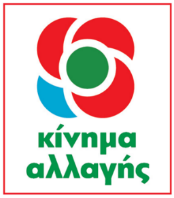 Ιωάννης ΒαρδακαστάνηςΥποψήφιος ΕυρωβουλευτήςΑθήνα, 14.2.2019Δελτίο ΤύπουΙ. Βαρδακαστάνης από Κέρκυρα: Η κοινωνική Ευρώπη αναγκαία προϋπόθεση για το προοδευτικό μέλλον της ΕΕΟ υποψήφιος Ευρωβουλευτής του Κινήματος Αλλαγής Ι. Βαρδακαστάνης επισκέφτηκε την Κέρκυρα χθες Τετάρτη 13 Φεβρουαρίου, όπου και είχε συνάντηση με τους φορείς του αναπηρικού κινήματος του νησιού, τον υποψήφιο Περιφερειάρχη Ιονίων Νήσων με το Κίνημα Αλλαγής Α. Αλεξάκη καθώς επίσης και άλλα στελέχη του Κινήματος Αλλαγής του νησιού. Κατά τη διάρκεια της επίσκεψης παραχώρησε συνεντεύξεις στο Start tv και στο Corfu TV News.Ο I. Βαρδακαστάνης αναφέρθηκε στην αναγκαιότητα η Ε.Ε. να επιστρέψει στις αξίες της, να αναζητήσει τη διαμόρφωση νέων σχέσεων εμπιστοσύνης με τους ευρωπαίους πολίτες και να αναδείξει την κοινωνική διάστασή της, με ουσιαστικό, αποτελεσματικό και προοδευτικό τρόπο. «Η κοινωνική Ευρώπη», δήλωσε, «είναι απαραίτητη προϋπόθεση για το προοδευτικό μέλλον της». Επίσης, τόνισε ότι η ενίσχυση του Κινήματος Αλλαγής είναι αναγκαία προϋπόθεση για την επιστροφή της χώρας στην πολιτική κανονικότητα. Παράλληλα, με την ιδιότητά του ως πρόεδρος Ε.Σ.Α.μεΑ. και EDF, ο Ιωάννης Βαρδακαστάνης μίλησε στην εκδήλωση του Συλλόγου Γονέων Κηδεμόνων και Φίλων ατόμων με αναπηρία Κέρκυρας που γιόρτασε τα 25 χρόνια κοινωνικής προσφοράς στα άτομα με αναπηρία στην Κέρκυρα.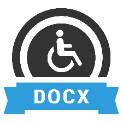 Προσβάσιμο αρχείο Microsoft Word (*.docx)Το παρόν αρχείο ελέγχθηκε με το εργαλείο Microsoft Accessibility Checker και δε βρέθηκαν θέματα προσβασιμότητας. Τα άτομα με αναπηρία δε θα αντιμετωπίζουν δυσκολίες στην ανάγνωσή του.